London Holistic Needs Assessment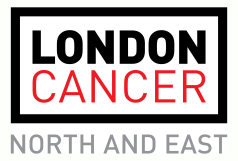 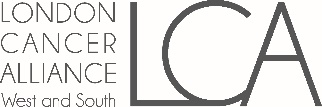 Adapted with permission from the NCCN Clinical Practice Guidelines in Oncology (NCCN Guidelines®) for Distress Management (V.2.2013).  © 2013 National Comprehensive Cancer Network, Inc.  All rights reserved.  The NCCN Guidelines® and illustrations herein may not be reproduced in any form for any purpose without the express written permission of the NCCN.  To view the most recent and complete version of the NCCN Guidelines, go online to NCCN.org.  NATIONAL COMPREHENSIVE CANCER NETWORK®, NCCN®, NCCN GUIDELINES®, and all other NCCN Content are trademarks owned by the National Comprehensive Cancer Network, Inc."  With thanks to Macmillan Cancer Support.  LC/LCA_v2.0_2013.Care PlanDuring my holistic needs assessment, these issues were identified and discussed:For each item below, please select yes or no if they have been a concern for you during the last week, including today. Please also select discuss if you wish to speak about it with your health professional.Choose not to complete the assessment today by selecting this box 	For each item below, please select yes or no if they have been a concern for you during the last week, including today. Please also select discuss if you wish to speak about it with your health professional.Choose not to complete the assessment today by selecting this box 	For each item below, please select yes or no if they have been a concern for you during the last week, including today. Please also select discuss if you wish to speak about it with your health professional.Choose not to complete the assessment today by selecting this box 	For each item below, please select yes or no if they have been a concern for you during the last week, including today. Please also select discuss if you wish to speak about it with your health professional.Choose not to complete the assessment today by selecting this box 	For each item below, please select yes or no if they have been a concern for you during the last week, including today. Please also select discuss if you wish to speak about it with your health professional.Choose not to complete the assessment today by selecting this box 	For each item below, please select yes or no if they have been a concern for you during the last week, including today. Please also select discuss if you wish to speak about it with your health professional.Choose not to complete the assessment today by selecting this box 	For each item below, please select yes or no if they have been a concern for you during the last week, including today. Please also select discuss if you wish to speak about it with your health professional.Choose not to complete the assessment today by selecting this box 	For each item below, please select yes or no if they have been a concern for you during the last week, including today. Please also select discuss if you wish to speak about it with your health professional.Choose not to complete the assessment today by selecting this box 	Date:Date:Date:Practical concernsYesNoDiscussPhysical concernsYesNoDiscussDate:Date:Date:Practical concernsCaring responsibilitiesHigh temperatureName:Name:Name:Housing or financesWound careName:Name:Name:Housing or financesTransport or parkingPassing urineHospital/NHS number:Hospital/NHS number:Hospital/NHS number:Work or educationConstipation or diarrhoeaHospital/NHS number:Hospital/NHS number:Hospital/NHS number:Work or educationInformation needsIndigestionPlease select the number that best describes the overall level of distress you have been feeling during the last week, including today: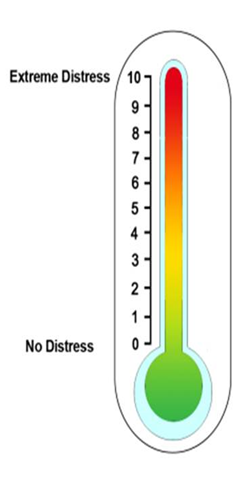 Please select the number that best describes the overall level of distress you have been feeling during the last week, including today:Please select the number that best describes the overall level of distress you have been feeling during the last week, including today:Please select the number that best describes the overall level of distress you have been feeling during the last week, including today:Difficulty making plansNausea and/or vomitingPlease select the number that best describes the overall level of distress you have been feeling during the last week, including today:Please select the number that best describes the overall level of distress you have been feeling during the last week, including today:Please select the number that best describes the overall level of distress you have been feeling during the last week, including today:Please select the number that best describes the overall level of distress you have been feeling during the last week, including today:Grocery shoppingCoughPlease select the number that best describes the overall level of distress you have been feeling during the last week, including today:Please select the number that best describes the overall level of distress you have been feeling during the last week, including today:Please select the number that best describes the overall level of distress you have been feeling during the last week, including today:Please select the number that best describes the overall level of distress you have been feeling during the last week, including today:Preparing foodChanges in weightPlease select the number that best describes the overall level of distress you have been feeling during the last week, including today:Please select the number that best describes the overall level of distress you have been feeling during the last week, including today:Please select the number that best describes the overall level of distress you have been feeling during the last week, including today:Please select the number that best describes the overall level of distress you have been feeling during the last week, including today:Bathing or dressingEating or appetite10Extreme distressExtreme distressLaundry/houseworkChanges in taste9Family concernsSore or dry mouth8Relationship with childrenFeeling swollen7Relationship with partnerBreathlessness6Relationship with othersPain5Emotional concernsDry, itchy or sore skin4Loneliness or isolationTingling in hands or feet3Sadness or depressionHot flushes2Worry, fear or anxietyMoving around/walking1Anger, frustration or guiltFatigue0No distressNo distressMemory or concentrationSleep problemsHopelessnessCommunicationSexual concernsPersonal appearanceFor health professional useFor health professional useFor health professional useFor health professional useSpiritual concernsOther medical conditionDate of diagnosis:Date of diagnosis:Date of diagnosis:Regret about the pastDiagnosis:Diagnosis:Diagnosis:Loss of faith or other spiritual concernPathway point:Pathway point:Pathway point:Loss of meaning or purpose in lifePreferred name: Preferred name: Preferred name: Hospital/NHS number: NumberIssueSummary of discussionActions required/by (name and date)ExampleBreathlessnessPossible causes identifiedCoping strategies discussedPrinted information providedReferral to anxiety management programme; CNS to complete by 24th Dec1234Other actions/outcomes e.g. additional information given, health promotion, smoking cessation, ‘My actions’:Other actions/outcomes e.g. additional information given, health promotion, smoking cessation, ‘My actions’:Other actions/outcomes e.g. additional information given, health promotion, smoking cessation, ‘My actions’:Other actions/outcomes e.g. additional information given, health promotion, smoking cessation, ‘My actions’:Signed (patient): Signed (patient): Signed (patient): Date: Signed (healthcare professional): Signed (healthcare professional): Signed (healthcare professional): Date: For health professional useFor health professional useFor health professional useFor health professional useDate of diagnosis: Date of diagnosis: Diagnosis: Pathway point: 